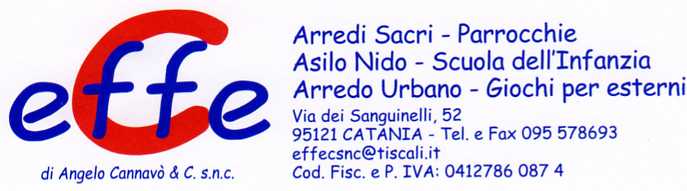 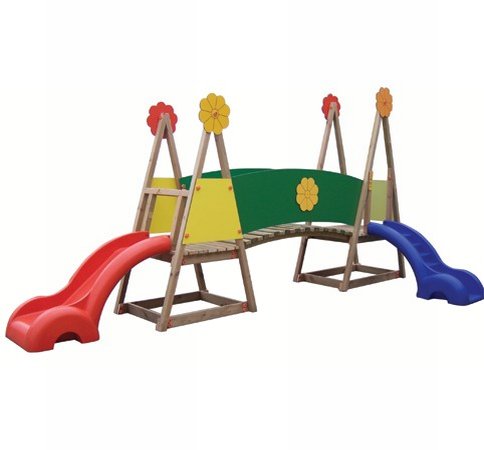 Descrizione:Piramidina Bis 7x7, adatta a bambini dai 2 ai 12 anni,composta da: 1 scala a gradini in polipropilene,1piramide alta con piano di calpestio e pannelli dicontenimento in HPL in diversi colori, 1 piramidebassa, un ponte curvo con pannelli di contenimento inHPL e uno scivolo in polipropilene. Tutti i nostri legnisono realizzati in pino nordico con impregnazioneecologica a pressione che permette una protezioneottimale e duratura del legno all'esterno.Area d'ingombro: 672x249 cmArea di sicurezza: 46,75 mqAltezza pedana scivolo: 90 cm
QUESTA STRUTTURA NON RICHIEDE L'UTILIZZO DIPAVIMENTAZIONE ANTITRAUMA SE INSTALLATA SUPRATO. I colori delle attrezzature rappresentati nelleimmagini sono da considerarsi puramente indicativi.
Categoria: Castelli nido per esterniTipi di scuola: maternaCodice: EP0224X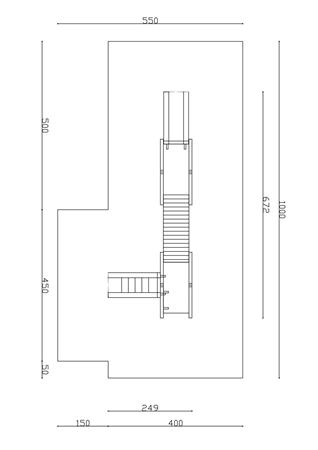 